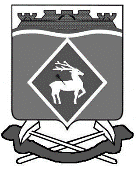 РОССИЙСКАЯ ФЕДЕРАЦИЯРОСТОВСКАЯ ОБЛАСТЬБЕЛОКАЛИТВИНСКИЙ РАЙОНМУНИЦИПАЛЬНОЕ ОБРАЗОВАНИЕ«СИНЕГОРСКОЕ СЕЛЬСКОЕ ПОСЕЛЕНИЕ»СОБРАНИЕ ДЕПУТАТОВ СИНЕГОРСКОГО СЕЛЬСКОГО ПОСЕЛЕНИЯРЕШЕНИЕот 28.05.2021         № 130      п. СинегорскийО внесении изменений в решение Собрания депутатов Синегорского сельского поселения от 26.10.2018 г. № 62         В соответствии с Федеральными законами от 06.10.2003 г. № 131-ФЗ «Об общих принципах организации местного самоуправления в Российской Федерации», от 27.12.2018 г. № 498-ФЗ «Об ответственном обращении с животными и о внесении изменений в отдельные законодательные акты Российской Федерации», Областным законом от 25.10.2002 г. № 273-ЗС «Об административных правонарушениях», Уставом муниципального образования «Синегорское сельское поселение» и приведения нормативно-правовых актов органов местного самоуправления в соответствие с действующим законодательством  Собрание депутатов Синегорского сельского поселенияРЕШИЛО:Внести в решение Собрания депутатов Синегорского сельского поселения от 26.10.2018г. № 62 «Об утверждении Правил содержания домашних животных и птицы на территории Синегорского сельского поселения» следующие изменения:1.1. В пункте 1.3. раздела 1 Правил содержания домашних животных и птицы на территории Синегорского сельского поселения (далее – Правила)  слова «-собаки, требующие особой ответственности владельца – собаки пород: бультерьер, американский стаффордширский терьер, черный терьер, ротвейлер, кавказская овчарка, южнорусская овчарка, среднеазиатская овчарка, немецкая овчарка, московская сторожевая, дог, боксер, бульдог, ризеншнауцер, доберман, мастино, мастифф, эрдельтерьер, ньюфаундленд, сенбернар, лайка, колли, бельгийская овчарка, бульмастиф, лабрадор, чау-чау, далматин, бладхаунд, командор, волкодав, пойнтер, королевский (большой) пудель и прочие собаки с высотой холки более 50см.;» заменить словами «потенциально опасные собаки - собаки определенных пород, их гибриды и иные собаки, представляющие потенциальную опасность для жизни и здоровья человека и включенные в перечень потенциально опасных собак, утвержденный Правительством Российской Федерации от 29.07.2019 № 974 «Об утверждении перечня потенциально опасных собак».1.2. В пункте 2.6.1. раздела 2 Правил слова «- лицами не достигшими 14-летнего возраста, собак, требующих особой ответственности владельца;» заменить словами «- лицами не достигшими 14-летнего возраста;»1.3.  Раздел 5 Правил дополнить пунктами 5.6. и 5.7. следующего содержания:«5.6. При выгуле домашнего животного необходимо соблюдать следующие требования:1) исключать возможность свободного, неконтролируемого передвижения животного при пересечении проезжей части автомобильной дороги, в лифтах и помещениях общего пользования многоквартирных домов, во дворах таких домов, на детских и спортивных площадках;2) обеспечивать уборку продуктов жизнедеятельности животного в местах и на территориях общего пользования;3) не допускать выгул животного вне мест, разрешенных решением органа местного самоуправления для выгула животных.5.7. Выгул потенциально опасной собаки без намордника и поводка независимо от места выгула запрещается, за исключением случаев, если потенциально опасная собака находится на огороженной территории, принадлежащей владельцу потенциально опасной собаки на праве собственности или ином законном основании. О наличии этой собаки должна быть сделана предупреждающая надпись при входе на данную территорию.»2. Настоящее решение вступает в силу с момента его официального опубликования. 3. Контроль за исполнением настоящего решения оставляю за собой.Председатель Собрания депутатов -глава Синегорского сельского поселения    Л.С. Рассолова